Athénée Royal XX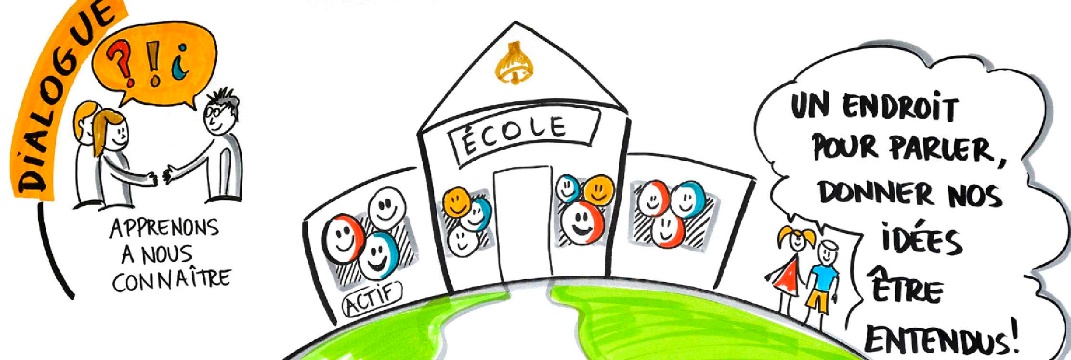 Règlement d’Ordre IntérieurASSOCIATION DE PARENTSROI 09 octobre 2018TOUS LES PARENTS DE L’ÉCOLEOBLIGATIONS : AUCUNE SI LE PARENT VEUT ÊTRE PLUS ACTIF SE SIGNALER À L’APBIENVENUEASSEMBLÉE GÉNÉRALE ÉLECTIVE 1 FOIS /AN ASSEMBLÉES DES PARENTS MIN 3 FOIS / ANMIN 1 SEMAINE AVANT LE CONSEIL DE PARTICIPATIONCONVOCATIONS ENVOYÉES È TOUS LES PARENTS PAR LES PORTE-PAROLES 10 JOURS AVANT LA DATE DE L’AG OU DE L’ASSEMBLÉE DES PARENTS ORGANISÉES AU SEIN DE L’ÉCOLE AVEC L’ACCORD DE LA DIRECTIONQUI ?	TOUS LES PARENTS PRÉSENTS AYANT AU MOINS 1 ENFANT DANS L’ÉCOLE, À L’EXCLUSION DES MEMBRES DU PERSONNEL DE L’ÉCOLECOMMENT ?	VOTE À LA MAJORITÉ SIMPLE DES MEMBRES PRÉSENTS, 1 VOTE PAR FAMILLEDÉSIGNÉ DANS LE GROUPE DE TRAVAIL THEMATIQUE RAPPORTE LE FRUIT DU TRAVAIL EN ASSEMBLÉE DES PARENTSORGANISE LES REUNIONS DU GROUPE DE TRAVAIL COMMENT ?	1 VOTE PAR FAMILLEQUAND ?	ÉLU PAR L’ASSEMBLÉE GÉNÉRALE DE SEPTEMBRE CANDIDATURE À DEPOSER UNE SEMAINE AVANT L’AGMISSIONS : CONVOCATION ET ORGANISATION DES ASSEMBLÉES DE PARENTS PORTE-PAROLE DES PARENTS = MEMBRE DU CONSEIL DE PARTICIPATION CONSULTATION : 	CONSULTE LES PARENTS LORS DE L’ASSEMBLÉE DE PARENTSRÉUNION CP :		PARTICIPE ET DÉFEND LES POSITIONS DES PARENTS RETOUR : 	REND COMPTE AUX ASSEMBLÉES DE PARENTS  DES ORDRES DU JOUR ET THÈMES ABORDÉS LORS DES RÉUNIONS CPCOMBIEN ?	 MIN 3 ET MAX 6 PARENTS DE L’ÉCOLE (EFFECTIFS ET SUPPLÉANTS)MIN 1 PAR IMPLANTATION PAR LE PRÉSENT ROI L’ASSOCIATION DE PARENTS DE L’ATHÉNÉE ROYAL XXX S’AFFILIE À LA FAPEO ET ADHÈRE À SES STATUTS.POUR TOUTES SITUATIONS NON PRÉVUES DANS LE PRÉSENT ROI, L’AP SE RÉFÈRE À LA FAPEO.